EK:1Sayı:							     Tarih: …/…/….TOPLULUK VE KULÜP BAŞKANI	                                          TOPLULUK VE KULÜP DANIŞMANIAdı Soyadı         :				                             Adı Soyadı   :	İmza                   :                                                                                     İmza             :								NOT 1 : AŞAĞIDA BELİRTİLEN BELGELERİN ETKİNLİK SONRASI SKS’NA TESLİM EDİLMESİ GEREKMEKTEDİR. ETKİNLİK AFİŞİ            KATILIMCILARIN İLETŞİM BİLGİLERİNİ VE İMZALARINI İÇEREN LİSTE        c )   ETKİNLİK FOTOGRAFLARI        d )  VARSA MADDİ DESTEĞİN NASIL SAĞLANDIINA İLİŞKİN BELGE       e)   ETKİNLİK MEMNUNİYET DÜZEYİNİ BELİRLEMEK İÇİN YAPILAN ANKETLER VE SONUÇLARNOT 2 : YAPILAN FAALİYETLER NEDENİYLE DEVLETİN TEMEL PRENSİPLERİNE AYKIRI HAREKET EDİLMESİ DURUMUNDA DOĞACAK SONUÇLARDAN AKADEMİK DANIŞMAN SORUMLUDUR.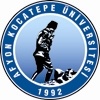 T.C.AFYON KOCATEPE ÜNİVERSİTESİSAĞLIK KÜLTÜR VE SPOR DAİRE BAŞKANLIĞIÖğrenci Topluluk /Kulüp Başvuru FormuT.C.AFYON KOCATEPE ÜNİVERSİTESİSAĞLIK KÜLTÜR VE SPOR DAİRE BAŞKANLIĞIÖğrenci Topluluk /Kulüp Başvuru FormuEtkinlik ve Stant Taleplerinizi İletirken Ayrı Form Kullanın Etkinlik ve Stant Taleplerinizi İletirken Ayrı Form Kullanın Etkinlik ve Stant Taleplerinizi İletirken Ayrı Form Kullanın Etkinlik ve Stant Taleplerinizi İletirken Ayrı Form Kullanın Etkinlik ve Stant Taleplerinizi İletirken Ayrı Form Kullanın Etkinlik ve Stant Taleplerinizi İletirken Ayrı Form Kullanın Etkinliği Düzenleyen Topluluk ve Kulübün Adı:…………………………...………………………… Etkinliği Düzenleyen Topluluk ve Kulübün Adı:…………………………...………………………… Etkinliği Düzenleyen Topluluk ve Kulübün Adı:…………………………...………………………… Etkinliği Düzenleyen Topluluk ve Kulübün Adı:…………………………...………………………… Etkinliği Düzenleyen Topluluk ve Kulübün Adı:…………………………...………………………… Etkinliği Düzenleyen Topluluk ve Kulübün Adı:…………………………...………………………… Etkinliğin TürüSempozyum             Seminer              Konferans              Festival                  PanelSinema Gösterimi            …………………………………………………  Gösterisi……………………..Töreni              Diğer…………………………………………..Sempozyum             Seminer              Konferans              Festival                  PanelSinema Gösterimi            …………………………………………………  Gösterisi……………………..Töreni              Diğer…………………………………………..Sempozyum             Seminer              Konferans              Festival                  PanelSinema Gösterimi            …………………………………………………  Gösterisi……………………..Töreni              Diğer…………………………………………..Sempozyum             Seminer              Konferans              Festival                  PanelSinema Gösterimi            …………………………………………………  Gösterisi……………………..Töreni              Diğer…………………………………………..Sempozyum             Seminer              Konferans              Festival                  PanelSinema Gösterimi            …………………………………………………  Gösterisi……………………..Töreni              Diğer…………………………………………..Etkinliğin Adı:Etkinliğin Adı:Etkinliğin Adı:Etkinliğin Adı:Etkinliğin Adı:Etkinliğin Adı:Etkinliğin Konusu:…………………………………………………………………………………………………...……………………………………………………………………………………………………………Etkinliğin Konusu:…………………………………………………………………………………………………...……………………………………………………………………………………………………………Etkinliğin Konusu:…………………………………………………………………………………………………...……………………………………………………………………………………………………………Etkinliğin Konusu:…………………………………………………………………………………………………...……………………………………………………………………………………………………………Etkinliğin Konusu:…………………………………………………………………………………………………...……………………………………………………………………………………………………………Etkinliğin Konusu:…………………………………………………………………………………………………...……………………………………………………………………………………………………………Konuşmacı-Katılımcı:         Evet             Hayır                          Yanıtınız evet ise isim ve bilgileri        ……………………………………………………………………………………………….		      ……………………………………………………………………………………………….			        ……………………………………………………………………………………………….		      ……………………………………………………………………………………………….			        ……………………………………………………………………………………………….		     Konuşmacı-Katılımcı:         Evet             Hayır                          Yanıtınız evet ise isim ve bilgileri        ……………………………………………………………………………………………….		      ……………………………………………………………………………………………….			        ……………………………………………………………………………………………….		      ……………………………………………………………………………………………….			        ……………………………………………………………………………………………….		     Konuşmacı-Katılımcı:         Evet             Hayır                          Yanıtınız evet ise isim ve bilgileri        ……………………………………………………………………………………………….		      ……………………………………………………………………………………………….			        ……………………………………………………………………………………………….		      ……………………………………………………………………………………………….			        ……………………………………………………………………………………………….		     Konuşmacı-Katılımcı:         Evet             Hayır                          Yanıtınız evet ise isim ve bilgileri        ……………………………………………………………………………………………….		      ……………………………………………………………………………………………….			        ……………………………………………………………………………………………….		      ……………………………………………………………………………………………….			        ……………………………………………………………………………………………….		     Konuşmacı-Katılımcı:         Evet             Hayır                          Yanıtınız evet ise isim ve bilgileri        ……………………………………………………………………………………………….		      ……………………………………………………………………………………………….			        ……………………………………………………………………………………………….		      ……………………………………………………………………………………………….			        ……………………………………………………………………………………………….		     Konuşmacı-Katılımcı:         Evet             Hayır                          Yanıtınız evet ise isim ve bilgileri        ……………………………………………………………………………………………….		      ……………………………………………………………………………………………….			        ……………………………………………………………………………………………….		      ……………………………………………………………………………………………….			        ……………………………………………………………………………………………….		     Etkinliğin TarihiEtkinliğin TarihiEtkinliğin SaatiEtkinliğin Gerçekleştirileceği Yerleşke Etkinliğin Gerçekleştirileceği Yerleşke Etkinliğin Gerçekleştirileceği Yerleşke Etkinliğin Gerçekleştirileceği Ortam Adı(Salon,derslik,bahce vb.)Etkinliğin Gerçekleştirileceği Ortam Adı(Salon,derslik,bahce vb.)Etkinliğin Gerçekleştirileceği Ortam Adı(Salon,derslik,bahce vb.)Stant Açma Talebi:          :         Evet             Hayır                          Yanıtınız evet iseStant  İçeriği:  …………………………………………………………………………………Stant Yeri ve Tarihi:……………………………………………………………………………Stant Açma Talebi:          :         Evet             Hayır                          Yanıtınız evet iseStant  İçeriği:  …………………………………………………………………………………Stant Yeri ve Tarihi:……………………………………………………………………………Stant Açma Talebi:          :         Evet             Hayır                          Yanıtınız evet iseStant  İçeriği:  …………………………………………………………………………………Stant Yeri ve Tarihi:……………………………………………………………………………Stant Açma Talebi:          :         Evet             Hayır                          Yanıtınız evet iseStant  İçeriği:  …………………………………………………………………………………Stant Yeri ve Tarihi:……………………………………………………………………………Stant Açma Talebi:          :         Evet             Hayır                          Yanıtınız evet iseStant  İçeriği:  …………………………………………………………………………………Stant Yeri ve Tarihi:……………………………………………………………………………Stant Açma Talebi:          :         Evet             Hayır                          Yanıtınız evet iseStant  İçeriği:  …………………………………………………………………………………Stant Yeri ve Tarihi:……………………………………………………………………………Afiş,flama vb.asma talebi:        Evet             Hayır                          Yanıtınız evet iseYer/Tarih:  …………………………………………………………………………………………….Asılacak materyal örneklerini dilekçenize ekleyiniz.Afiş,flama vb.asma talebi:        Evet             Hayır                          Yanıtınız evet iseYer/Tarih:  …………………………………………………………………………………………….Asılacak materyal örneklerini dilekçenize ekleyiniz.Afiş,flama vb.asma talebi:        Evet             Hayır                          Yanıtınız evet iseYer/Tarih:  …………………………………………………………………………………………….Asılacak materyal örneklerini dilekçenize ekleyiniz.Afiş,flama vb.asma talebi:        Evet             Hayır                          Yanıtınız evet iseYer/Tarih:  …………………………………………………………………………………………….Asılacak materyal örneklerini dilekçenize ekleyiniz.Afiş,flama vb.asma talebi:        Evet             Hayır                          Yanıtınız evet iseYer/Tarih:  …………………………………………………………………………………………….Asılacak materyal örneklerini dilekçenize ekleyiniz.Afiş,flama vb.asma talebi:        Evet             Hayır                          Yanıtınız evet iseYer/Tarih:  …………………………………………………………………………………………….Asılacak materyal örneklerini dilekçenize ekleyiniz.Etkinlik ile ilgili diğer talep ve bilgiler:Etkinlik ile ilgili diğer talep ve bilgiler:Etkinlik ile ilgili diğer talep ve bilgiler:Etkinlik ile ilgili diğer talep ve bilgiler:Etkinlik ile ilgili diğer talep ve bilgiler:Etkinlik ile ilgili diğer talep ve bilgiler: